Внимание!При открытии физкультурно-спортивного клуба на базе организации:юридическое лицо создавать не нужно! появляется возможность участия во всех физкультурно-спортивных мероприятиях, проводимых ВФСО «Трудовые резервы»!получи информацию о возможности участия в производственной гимнастике! xn--80aaafahejojhb0azlaefdpv2aknl54a.xn--p1ai ! Всероссийское физкультурно-спортивное общество «Трудовые резервы» (далее – ВФСО «Трудовые резервы») - это первое и пока единственное физкультурно-спортивное общество, воссозданное в современной России (https://t.me/trurezkrsk24, https://vk.com/trurez24, сайт: trurez.ru). Главная миссия ВФСО «Трудовые резервы» - развитие корпоративного любительского спорта и массовое привлечение работников российских компаний к занятиям физической культурой и спортом. Для ВФСО «Трудовые резервы» важно вовлекать население в здоровый образ жизни и регулярные занятия спортом и физической культурой, помогать людям быть здоровыми, формировать у них привычку постоянно заниматься спортом. В рамках работы ВФСО «Трудовые резервы» проводятся крупные спортивно-развлекательные соревнования для любителей, организуются интересные спортивные онлайн-проекты и открываются физкультурно-спортивные клубы по месту работы и месту жительства.За справочной информацией о создании физкультурно-спортивного клуба в организации необходимо обращаться 
в Красноярское краевое отделение общероссийской общественной организации «ВФСО «Трудовые резервы» по номеру телефона 8-923-284-40-39 Баженов Сергей (г. Красноярск, ул. Кирова, д. 26, электронная почта: trurez24@mail.ru). Формы для заполнения заявки при создании физкультурно-спортивного клуба можно взять в ККОООО «ВФСО «Трудовые резервы».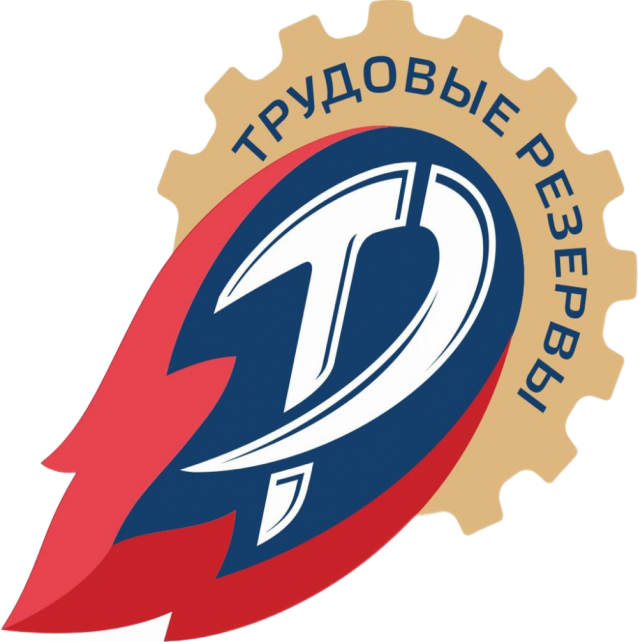 Уважаемый руководитель!Присоединяйсяк ВФСО«Трудовые резервы»в городе Красноярске!!!